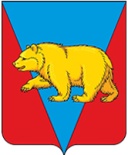   Петропавловский сельский Совет депутатовАбанского района Красноярского краяРЕШЕНИЕ27.09.2021                                  с. Петропавловка                                   № 11-57РО программе поддержки местных инициатив (ППМИ)Петропавловский сельский Совет депутатов Абанского района Красноярского края РЕШИЛ:1. Принять к сведению информацию главы сельсовета о реализации проектов по государственной программе Красноярского края «Содействие развитию местного самоуправления»,  подпрограмме «Поддержка местных инициатив»  (ППМИ): «Ремонт здания Петропавловского сельского Дома культуры» в 2020году и «Ремонт здания Высокогородецкого сельского клуба» в 2021году 2. Принять участие в проекте программы поддержки местных инициатив в 2022году.3. Администрации сельсовета организовать изучение общественного мнения населения Петропавловского сельсовета о наиболее важных проблемах для участия в конкурсном отборе ППМИ.4. Разместить настоящее решение на информационном стенде в здании  администрации сельсовета.5. Контроль за исполнением настоящего Решения оставляю за собой.6. Решение вступает в силу со дня его официального опубликования в печатном издании «Ведомости органов местного самоуправления Петропавловского сельсовета».Председатель ПетропавловскогоСельского Совета депутатов                                                           Т.А. ШитиковаГлава Петропавловского сельсовета                                                  В. С. Монид